Совместная работа со службами социума.План совместных мероприятий школы и ФАП по совершенствованию системы медицинского обеспечения, сохранению и укреплению здоровья обучающихся Карповской СОШ 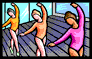 10.Экспертная оценка эффективности системы воспитания ОУ.МБОУ «Карповская СОШ»ЭКСПЕРТНАЯ ОЦЕКАЭФФЕКТИВНОСТИ СИСТЕМЫ ВОСПИТАНИЯ ОУ  В ходе проведённых мероприятий в течение всего учебного года план воспитательной работы выполнен полностью.  Работа велась по всем направлениям. Классные руководители применяли воспитательные технологии: создание ситуации развития личности, создание ситуации успеха, деловая игра, тренинг общении и др.Результативность участия в мероприятиях различного уровня.Задачи на 2014-2015 учебный год.- Повышение эффективности и активности сотрудничества педагогов с семьёй и социумом.- Повышать воспитательный потенциал семей посредством психолого-педагогических тематических консультаций, тренингов, бесед;- Формировать положительное отношение к школе и учебно-воспитательному процессу для предотвращения проблем в обучении и воспитании;- Формировать уважительное отношение к родителям, к семьям одноклассников, интерес к истории своей семьи, родного села,  и чувство патриотизма;- Активизация методической работы педагогов по проблеме партнерских взаимодействий с семьей, представителями социума для раскрытия способностей ребенка на основе удовлетворения его интересов (духовных, интеллектуальных, физических и др.);-  Вовлечение учащихся школы в активную жизнь в социуме и в общественных организациях;- Совершенствование деятельности школьного самоуправления и создание условий для проявления неформального лидерства учащихся в классах и школе. Приложение:  3фотографии, дипломы, грамоты (отсканированные и в печатном виде), статьи, опубликованные в районной газете «Междуречье».1.Районный Комитет по образованию.              Все запланированные мероприятия2. Районная ГИБДД-«Светофор», «Безопасное колесо»-Неделя безопасности дорожного движения, посвящённая Всемирному дню памяти жертв ДТП,- Всероссийская операция «Внимание, дети!» 3. Администрация села- Работа по благоустройству села, - работа Совета общественности, - организация и проведение совместных праздников (День пожилых людей,2 февраля, 13 января, День села,  9 мая, День Матери, День Отца и др.)- учреждение гранта «Ученик года»4.Храм Святых Петра и Павла- Помощь по благоустройству  территории храма, - помощь храма в пополнении библиотечного фонда школы;- совместное участие в акции «Милосердие»; - экскурсии в храм по изучению истории и архитектуры храма;5. Сельский центр культуры- проведение совместных концертов (5 );- участие в ВИА «Эксклюзив»6. Сельская библиотека- проведение бесед работника библиотеки с учащимися школы (15) 7. Инспектор ПДН- участие инспектора в работе Совета профилактики;  (4)- индивидуальная работа инспектора с ребятами из «группы риска»; (12)- проведение совместных рейдов «Досуг учащихся в вечернее время». (2)- рейд по неблагополучным семьям (7).8. Музей Эйнштейна- посещение музея инициативной группой учащихся 9.Краеведческий музей р.п.Новый Рогачик- посещение музея (4)- участие в конкурсе чтецов стихотворений об афганской войне10. Районный Комитет по делам семьи и молодёжи- привлечение подростков к работе по благоустройству села;- представители центра «Меридиан» проводили беседы по профилактике наркомании, беседы с девочками о личной гигиене11.Н Рогачинская поликлинника- обследование и заключение педиатра о допуске учащихся к соревнованиям;- участие педиатра в общешкольном родительском собрании на тему «Здоровая семья – здоровый ребёнок»12. Сельский ФАП13. ООО «Совхоз «Карповский»- проведение комплекса бесед с учащимися 1-11 кл. (2);- выступление работников ФАП на общешкольных родительских собраниях (2); занятия с учащимися по оказанию первой помощи- участие ФАП в Дне Здоровья;- присутствие на общешкольных линейках, посвященных 1 сентября, Празднику Последнего звонка  директора совхоза;- выступление перед работниками совхоза  на 23 февраля, 8 марта;- привлечение директора и специалистов совхоза для бесед со старшеклассниками в целях профориентации;- участие в учреждении гранта и награждении учащихся.14. Музыкальная и спортивная школы п.Новый Рогачик- на базе МБОУ «Карповская СОШ» весь год велись занятия фольклорной группы «Звонница» - руководитель Лубенникова Е.В.14. Г. Волгоград:- оказание помощи школе в организации профориентационной работе;- поездки на спектакли в ТЮЗ , сотрудничество с кукольным театром, арт-студией «Тим-Бом»15. Н-Рогачинский пункт пожарной охраныПрофилактические беседы по пожарной безопасности (2)Совместное тренировочное занятие по эвакуации школы№п/пМероприятиеДата проведения1. Ознакомление учащихся с правилами поведения в школе, с Уставом школы, режимом.1.092.Реализация развертывания системы санитарно-гигиенического обучения всех участников образовательного процесса:- педагогов;- учащихся;- родителей.В теч.года3.Изучение и повторение с учащимися правил дорожного движения. Вводный инструктаж по безопасному дорожному движению.1.09, в теч.года4.Беседы по ЗОЖ в начальных классах. (кл.рук.)сентябрь5.Участие в работе родительского комитета, на общешкольных и классных родительских собраниях. (ФАП)В теч.года6.Оценка состояния здоровья детей, выявление детей из социально-незащищённых семей, длительно и часто болеющих, состоящих на диспансерном учёте. (ФАП, кл.рук.)В теч.года7.Анализ посещаемости школьной столовой и опрос родителей на предмет удовлетворенности приготовлением блюд и обеспечения горячим питанием 1-11 кл. (ФАП)10-24.098.Рекомендации родителям по оздоровлению детей в домашних условиях. (кл.руководители)На родит.собраниях9.Психофизическая диагностика детей начальной школы. (психолог, ФАП)Сентябрь-октябрь10.Дни здоровья  (Манаев А.А.)ежемесячно11.Месячники профилактики правонарушений, наркомании, алкоголизма, табакокурения и пропаганды ЗОЖ. (зам.дир.по ВР, кл.рук., ФАП)Ноябрь,  апрель12.Вовлечение учащихся в занятия массовыми видами спорта и физической культуры. (кл.рук.) сентябрь, в теч.года13.Акция «XXI век без наркотиков». Всемирный день борьбы со СПИДом.1 декабря14.Акция «Нет – курению!» международный день отказа от курения.20 ноября15.Принять участие в районных акциях, конкурсах, выставках, посвящённых профилактике вредных привычек и формированию ЗОЖ.В теч.года16.Ежедневные минутки утренней зарядкиВ течение года17.Организация уроков физической культуры с учётом мониторинга уровня физического здоровья и индивидуальных особенностей уч-ся.В течение года18.Медицинский контроль за детьми, занимающимися в спортивной секции. (ФАП)В течение года19.Плановые медицинские осмотры обучающихся. (ФАП)По плану ФАП20.Организация летнего отдыха, занятости и оздоровления учащихся школы .(кл.рук., зам.дир.по ВР)Май 21.Мониторинг результативности организации работы по пропаганде ЗОЖ.(психолог)Ноябрь-декабрь№ п/пПоказателиИндикаторы1. Критерий « Содержание воспитания»(Критерий деятельности)1. Критерий « Содержание воспитания»(Критерий деятельности)1. Критерий « Содержание воспитания»(Критерий деятельности)1.Наличие локальных актов, определяющих принципы воспитательной деятельности (Устав, Права и обязанности учащихся, Программа работы ОУ, Правила внутреннего распорядка, Положения) (Перечислить все документы).Устав школы, Права и обязанности учащихся, Программа работы «Школа –социокультурный центр села», Правила внутреннего распорядка, Положение о Совете школы, Положение о получении гранта «Лучший ученик школы». 2 балла2.Соответствие уровней планируемых в ОУ воспитательных мероприятий  в соответствии с требованиями ФГОС по всем направлениям:Первый уровень  – приобретение школьником социальных знаний и первичного понимания социальной реальности и повседневной жизни. Второй уровень – получение школьником опыта переживания и позитивного отношения к базовым ценностям общества (человек, семья, Отечество, природа, мир, знания, труд, культура), ценностного отношения к социальной реальности в целом. Третий уровень – получение школьником опыта самостоятельного общественного действия.Первый уровень- 17 мероприятий Второй уровень- 16 мероприятийТретий уровень- 10 мероприятий2 балла3.Выполнение плана воспитательной работы за учебный год.2 балла4.Система школьного самоуправления (педагоги, родители, обучающиеся) представлена в локальных документах и в реализованных мероприятиях.1 балл5.Программы воспитания классных руководителей единообразны по форме и повторяют программу воспитания ОУ.2 балла6.Соответствие уровней планируемых в ОУ воспитательных мероприятий классными руководителями по направления программы воспитания требования ФГОС:Первый уровень  – приобретение школьником социальных знаний и первичного понимания социальной реальности и повседневной жизни. Второй уровень – получение школьником опыта переживания и позитивного отношения к базовым ценностям общества (человек, семья, Отечество, природа, мир, знания, труд, культура), ценностного отношения к социальной реальности в целом. Третий уровень – получение школьником опыта самостоятельного общественного действия.2 балла7.Система дополнительного образования соответствует требованиям ФГОС по направлениям внеурочной деятельности учащихся (спортивно-оздоровительное, общекультурное, общеинтеллектуальное, социальное, проектное).1 балла8.Проведение в школе инновационной, опытно-экспериментальной работы по направлениям воспитательной работы (духовно-нравственное, социальное, формирование здорового образа жизни и безопасного поведения).2 балла9. Диагностика  результатов  воспитания учащихся.2 балла10.Грамотное использование результатов диагностики воспитания учащихся.1 балла11.Вовлечение учащихся школы в районные мероприятия по направлению воспитательной работы.3 балла12.Методическое обеспечение воспитательной деятельности.2 балла13.Материально-техническое оснащение воспитательного процесса (соответствие требованиям программ и планов ВР, кружков и секций).2 балла14.Уровень взаимодействия с субъектами профилактики и воспитания на основе совместных планов.2 балла15.Проведение методических семинаров, посвященных организации воспитательной деятельности.9 баллов16.Организация родительского всеобуча.2 балла17.Распространение педагогического опыта (публикации или интернет при наличии подтверждения).4 балла2. Критерий « Уровень и качество воспитания»( Критерий результативности)2. Критерий « Уровень и качество воспитания»( Критерий результативности)2. Критерий « Уровень и качество воспитания»( Критерий результативности)Изучение уровня и качества воспитания проводится с помощью специализированных тестов, рекомендованных органом управления образования соответствующего уровняИзучение уровня и качества воспитания проводится с помощью специализированных тестов, рекомендованных органом управления образования соответствующего уровняИзучение уровня и качества воспитания проводится с помощью специализированных тестов, рекомендованных органом управления образования соответствующего уровня1.Позитивная динамика уровня личностного роста учащихся по методике Щурковой Н.Е.2 балла2.Уровень удовлетворённости школой учащимися.  2 балла3.Уровень удовлетворённости школой родителями.2 балла+ 3= 5 баллов4.Уровень удовлетворённости педколлектива организацией жизнедеятельности в школе 2 балла5.Уровень сплочённости классных коллективов (диагностическое обследование с использованием набора диагностических методик: «Социометрия Дж. Морено»2 балла6.Положительная динамика занятости учащихся во внеурочной деятельности (в школе, вне школы)3 балла7.Качество профилактической работы (уровень правонарушений)1 баллаИтого57 баллов8.Результативность участия в мероприятиях различного уровня за каждое победное место (педагогический коллектив, педагог или учащиеся)28 балловИтого85 балловНаправлениеРайонный уровень(кол-во дипломов с мес-тами 1,2,3)Регио-нальный (кол-во дипломов с мес-тами)Област-ной (кол-во дипломов с мес-тами) Всероссий-ский(кол-во дипломов с местами)Патриотическое направление.----Экологическое.----Духовно- нравсвенное.3---Художественно- эстетическое9-2-Спортивное12-2-